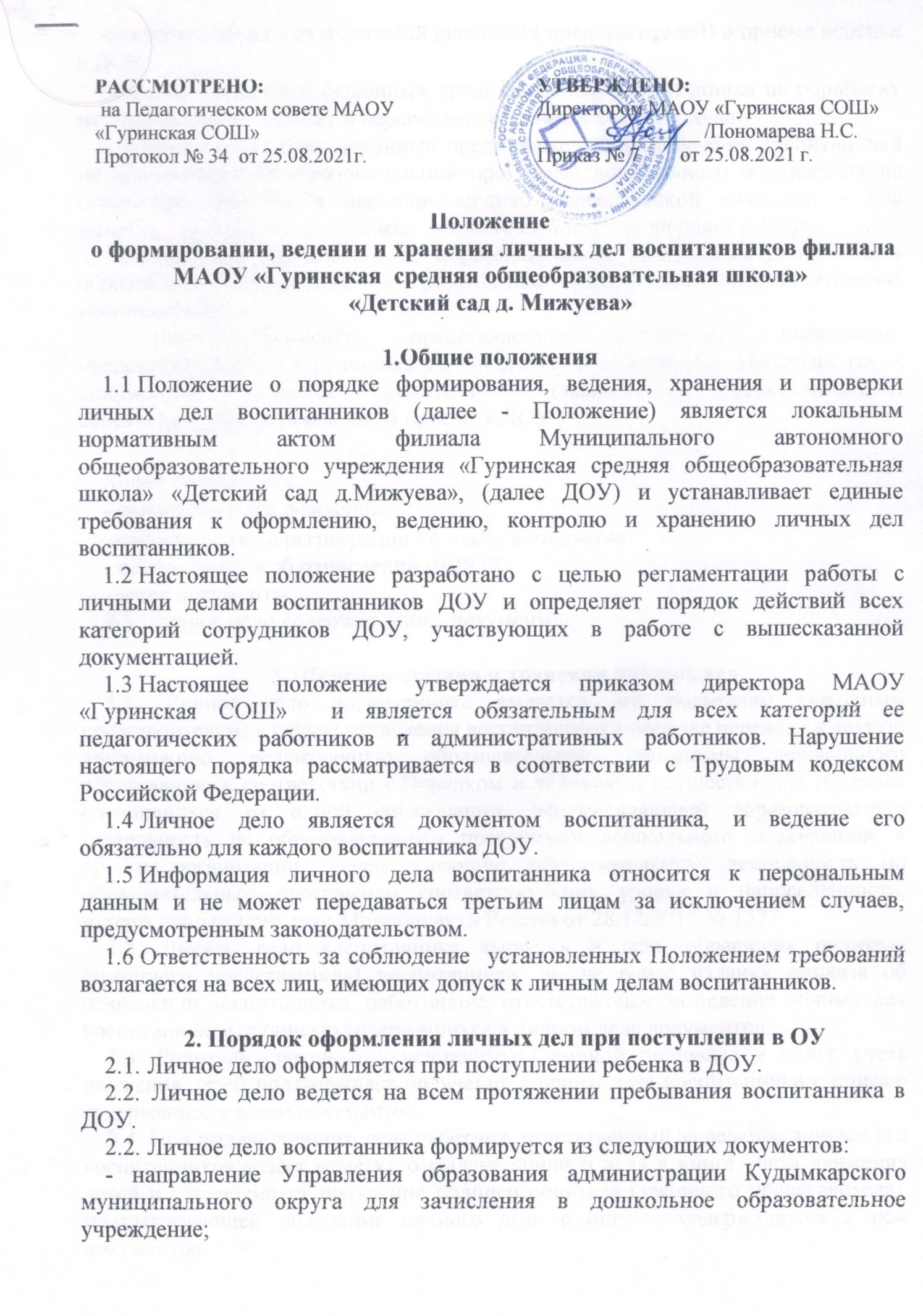 -заявление одного из родителей (законных представителей) о приеме ребенка в ДОУ;-согласие родителей (законных представителей) воспитанника на обработку их персональных данных и персональных данных воспитанника;- согласие родителей (законных представителей) на обучение воспитанника по адаптированной образовательной программе дошкольного образования на основании заключения психолого-медико-педагогической комиссии – при наличии,  для детей с ограниченными возможностями здоровья (ОВЗ);- договор об образовании по образовательным программам дошкольного образования между ДОУ и родителями (законными представителями) воспитанника;- иные документы, представленные родителями (законными представителями) воспитанника по собственной инициативе. Перечень таких документов вносится родителями (законными представителями) собственноручно в заявление о приеме в ДОУ.Копии документов:- свидетельства о рождении; -свидетельство о регистрации по месту жительства.- копия приказа об отчислении из ДОУ;- иные документы.2.3. Личное дело содержит опись документов.3.  Порядок выдачи и хранения личных дел3.1. Личное дело воспитанника выдается его родителям (законным представителям) в случае отчисления воспитанника в порядке перевода в другую организацию, реализующую образовательные программы дошкольного образования, в соответствии с Порядком и условиями осуществления перевода обучающихся из одной организации, осуществляющей образовательную деятельность по образовательным программам дошкольного образования, в другие организации, осуществляющие образовательную деятельность по образовательным программам соответствующих уровня и направленности, утвержденным приказом Минобрнауки России от 28.12.2015 № 1527.3.2. Личное дело воспитанника выдается в день обращения родителя (законного представителя) воспитанника, но не ранее издания приказа об отчислении воспитанника, работником, ответственным за ведение личных дел воспитанников, с описью содержащихся в личном деле документов.3.3. Родитель (законный представитель) личной подписью в книге учета движения детей подтверждает получение личного дела воспитанника с описью содержащихся в нем документов.3.4. При выдаче личного дела работник, ответственный за ведение личных дел воспитанников делает отметку о выдаче личного дела в книге учета движения детей и контролирует получение подписи родителя (законного представителя), подтверждающей получение личного дела с описью содержащихся в нем документов.3.5. При отчислении воспитанника для получения образования в форме семейного образования личное дело не выдается, а передается на хранение в архив.3.6 Личные дела воспитанников хранятся в кабинете заведующего ДОУ.3.7. Личные дела воспитанников, оставшиеся после отчисления воспитанников на хранении в ДОУ, передаются в архив, где хранятся в течение трех лет со дня отчисления воспитанника из ДОУ.4. Порядок проверки личных дел воспитанников4.1. Контроль за состоянием личных дел осуществляется заведующим ДОО. 4.2. Проверка личных дел воспитанника осуществляется по плану в начале учебного года. В необходимых случаях, проверка осуществляется внепланово, оперативно.4.3. Цели и объект контроля - правильность оформления личных дел воспитанников.Приложение 1 к Положению о формировании, ведении,
хранении и проверке личных дел воспитанников филиала МАОУ «Гуринская СОШ» «Детский сад д. Мижуева»ОПИСЬ
документов, имеющихся в личном деле воспитанникаОПИСЬ
документов, имеющихся в личном деле воспитанникаОПИСЬ
документов, имеющихся в личном деле воспитанникаОПИСЬ
документов, имеющихся в личном деле воспитанникаОПИСЬ
документов, имеющихся в личном деле воспитанникаОПИСЬ
документов, имеющихся в личном деле воспитанника(Ф. И. О. ребенка)(Ф. И. О. ребенка)(Ф. И. О. ребенка)(Ф. И. О. ребенка)(Ф. И. О. ребенка)(Ф. И. О. ребенка)№
п/пНаименование документаДата включения до-кумента в личное делоКоличество листовДата изъятия документаКем изъят
документ, и по какой причинеКем изъят
документ, и по какой причине1Направление в ДОУ, выданное администрацией Кудымкарского МО ПК2Заявление о приеме в ДОУ3Согласие родителей на обработку их персональных данных и персональных данных ребенка4Копия свидетельства о рождении ребенка5Копия свидетельства о регистрации по месту жительства ребенка6Договор об образовании по
образовательным программам
дошкольного образования7Согласие родителей на обучение
ребенка по адаптированной
образовательной программе  дошкольногообразования (при наличии)8Копия приказ о приеме на обучение по образовательной программе дошкольного образования9Копия медицинского заключения
ребенка......Личное дело сформировано:(Ф. И. О., должность)(дата)(подпись)